Publicado en Lleida (Catalunya) el 26/05/2023 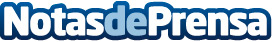 Repara tu Deuda Abogados cancela 19.000€ en Lleida (Catalunya) con la Ley de Segunda OportunidadLa exonerada acudió también a la familia para hacer frente a sus deudas pero finalmente tuvo que acogerse a la Ley de Segunda OportunidadDatos de contacto:David Guerrero655956735Nota de prensa publicada en: https://www.notasdeprensa.es/repara-tu-deuda-abogados-cancela-19-000-en_1 Categorias: Nacional Derecho Finanzas Cataluña http://www.notasdeprensa.es